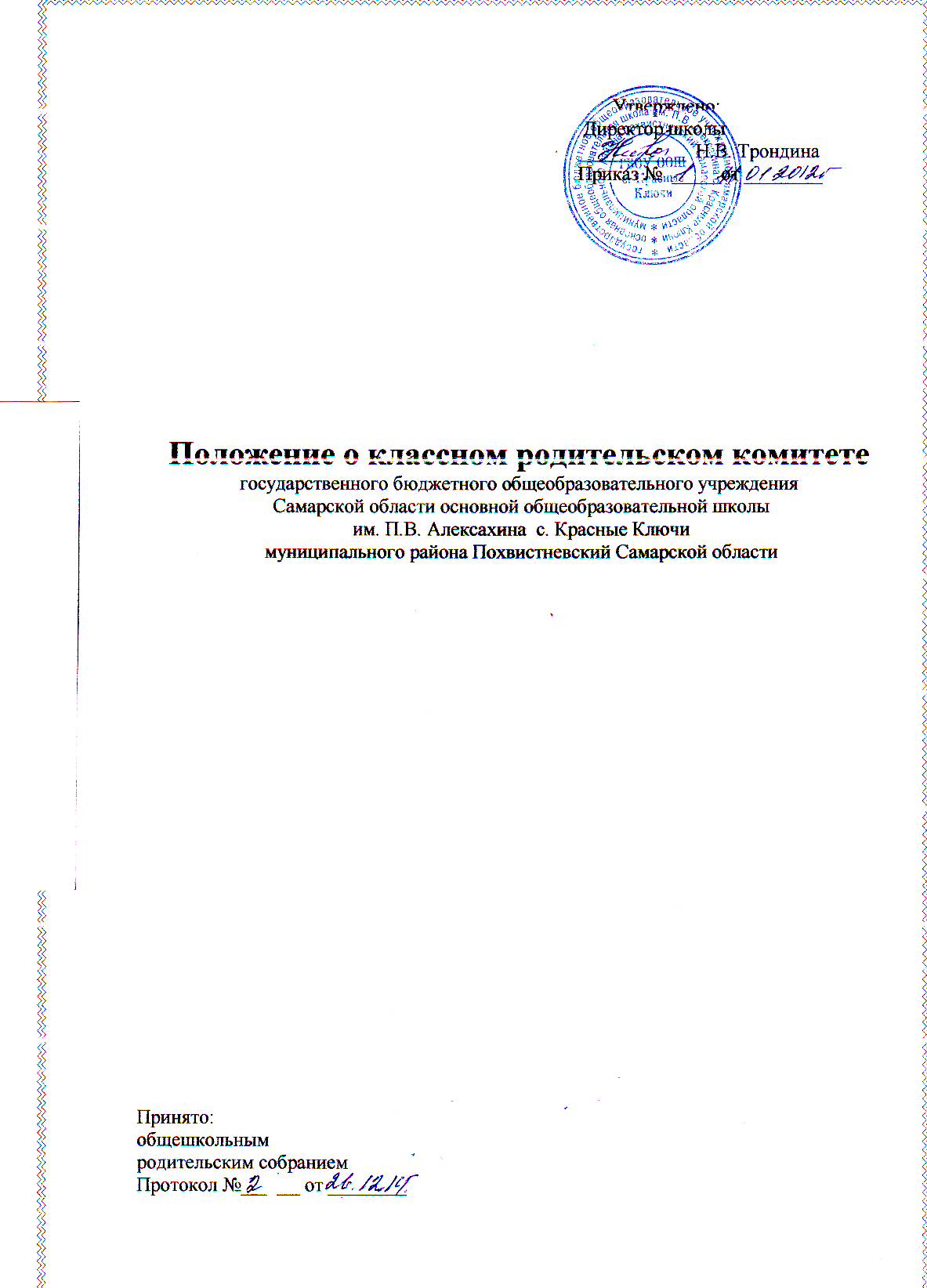 ПОЛОЖЕНИЕ О КЛАССНОМ РОДИТЕЛЬСКОМ КОМИТЕТЕ.Общие положенияКлассный родительский комитет – это группа неравнодушных, активных, деятельных, инициативных людей из числа родителей класса, способных воздействовать на жизнедеятельность классного коллектива, оказывать помощь классному руководителю и родителям учащихся класса при организации учебно-воспитательного процесса, сотрудничать с советом школы в решении насущных общешкольных проблем на добровольной и безвозмездной основе.Классный родительский комитет избирается большинством голосов на родительском собрании класса сроком на один учебный год. Из состава комитета выбираются председатель, казначей, ответственные за учебную, культурно-массовую, досуговую, спортивную, хозяйственную деятельность в классе.Классный родительский комитет руководствуется в своей работе Положением о Совете школы, решениями родительских собраний, рекомендациями классного руководителя.                          Задачи:Повышение ответственности семьи за обучение и воспитание детей и оказание ей помощи.Привлечение родителей к активному участию в жизни класса, в организации профориентационной работы, в деятельности по профилактике вредных привычек, правонарушений у учащихся.Содействие охране и укреплению здоровья учащихся.Оказание помощи в укреплении хозяйственной и учебно-материальной базы класса и школы.Организация деятельности.             Деятельность классного родительского комитета осуществляется на основе Положения о классном родительском комитете, плана работы класса и школы, решений родительских собраний, рекомендаций педсовета, администрации школы.Классный родительский комитет отчитывается по итогам работы и о выполнении принятых решений перед собранием родителей и, в случае необходимости, перед Советом школы.Представители классного родительского комитета вместе с активом изучают условия жизни детей в семье и оказывают необходимую ей помощь; обсуждают кандидатуры и утверждают списки учащихся, которым необходимо оказать материальную помощь в любой форме; привлекают родителей класса к проведению бесед с учащимися, к организации экскурсий, походов.Классный родительский комитет отвечает за организацию и проведение культурной программы выпускных вечеров в 9-х классах.Права и обязанности классного родительского комитета.Классный родительский комитет имеет право:обращаться к администрации школы для решения возникших проблем;вносить на рассмотрение директора и педагогического коллектива школы предложения по совершенствованиюучебно-воспитательной деятельности;осуществлять контроль за организацией питания детей в школьной столовой;участвовать в распределении средств классного денежного фонда;участвовать в подготовке и проведении родительских собраний совместно с классным руководителем;посещать уроки по приглашению;Классный родительский комитет обязан:добиваться 100% посещаемости родителями класса родительских собраний;быть помощником классному руководителю в организации жизни класса;выносить решения об организации сбора денежных средств в фонд класса, их распределения на различные нужды и осуществлять контроль по отчетности.